Customer Cut Off Installation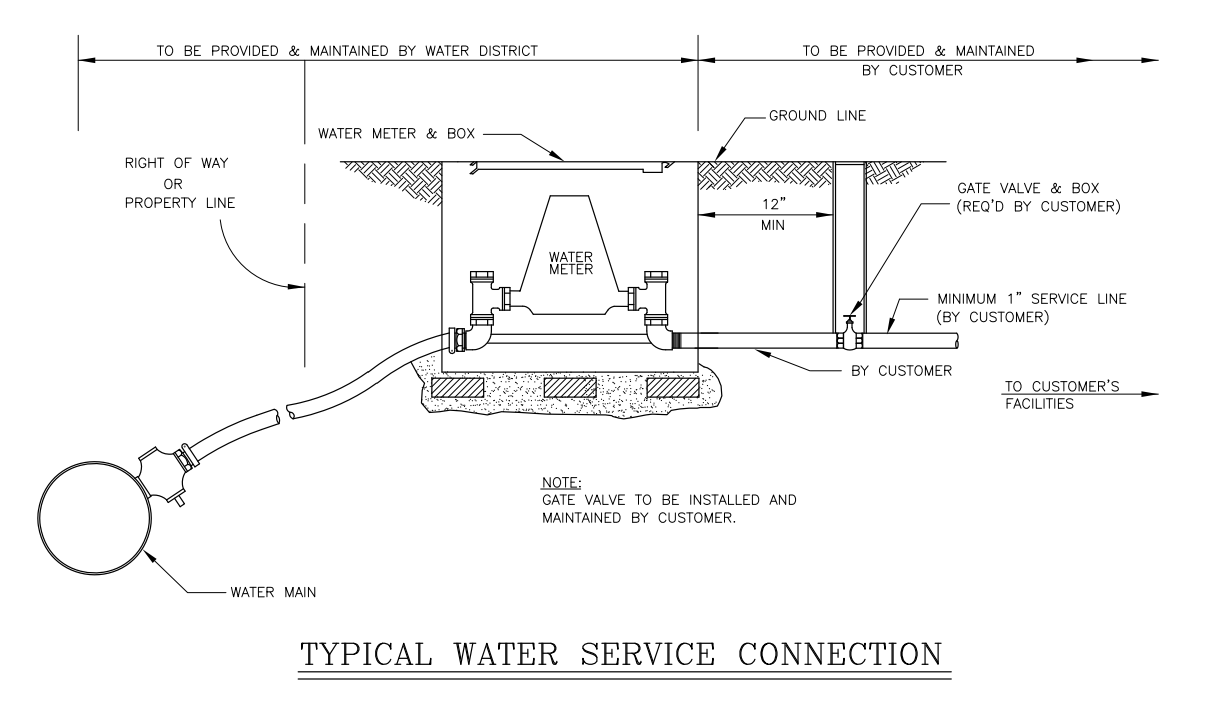 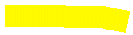 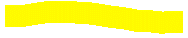 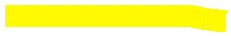 